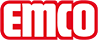 emco Bauemco Schwimmbadroste 723/25 DesignFarbenweiß - ähnlich RAL 9010schwarz - ähnlich RAL 9005Beschreibungstarrer Schwimmbadrost mit quer zum Beckenrand verlaufenden RoststäbenMaterialhochwertiger, hochschlagzäher Kunststoff, mit UV-AbsorberVollkommen korrosionsfrei, chlor-, see- und heilwasserbeständigTrägerprofilVollprofilProfiloberseite inkl. Ausfräsungen im Rost, vorbereitet für die bauseitige Beklebung mit Fliesen (es sind ausschließlich Fliesen zu verwenden, welche die Rutschsicherheit in nassbelasteten Barfußbereichen gemäß DIN 51097 erfüllen).Bei niedrigen Bauhöhen mit unterseitigen Höhenausklinkungen.Oberflächeoberseitige Ausfräsungen im Kunststoff für Spaltmaße der Fliesen.Stababstand< 8 mm gemäß DIN EN 16582-1 und DIN EN 13451-1.ca. Höhe (mm)25 mmVerbindungKunststoffgewindestange mit Zwischenrollen.Rostbreite (mm) variabel150-300Service und DienstleistungenAufmaßKontaktemco Bautechnik GmbH · Breslauer Straße 34 - 38 · 49808 Lingen (Ems) · Telefon: 0591/9140-500 · Telefax: 0591/9140-852 · e-mail: bau@emco.de · www.emco-bau.com